Vraćanje u prošlost, Maja Katarina Gajan, 7.r.Što se dogodilo prije : 100 sekundi?100 minuta?100 sati?100 dana?100 tjedana?100 mjeseci?100 godina?100 sekundi : imala sam matematiku. 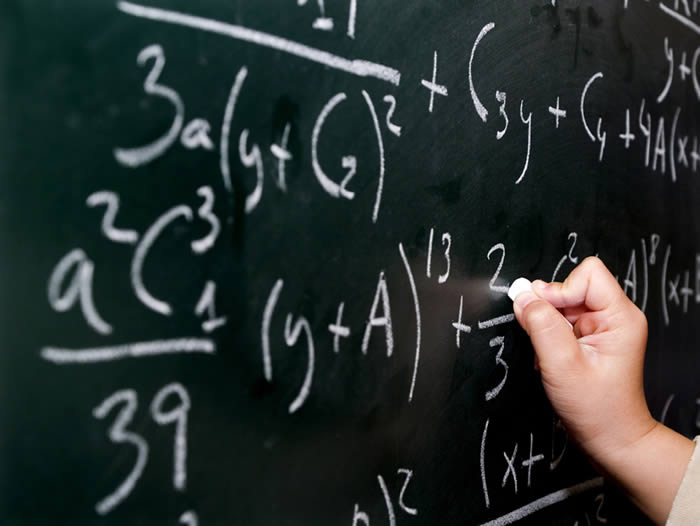 100 minuta : igrala sam igricu na mobitelu.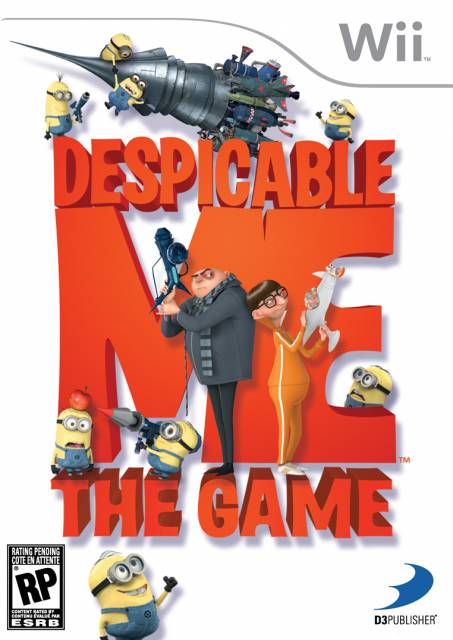 100 sati : čitala sam na laptopu.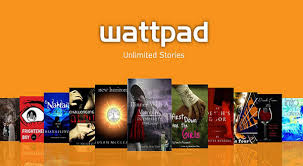 100 dana : netko je ubijen.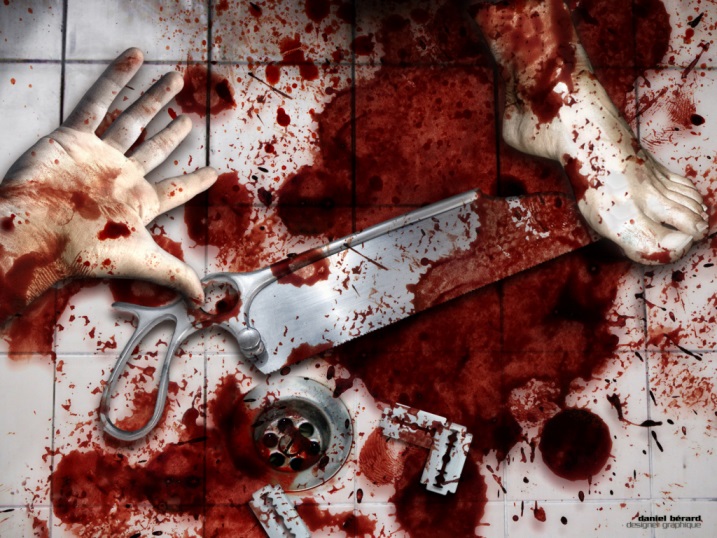 100 tjedana : slavili smo rođendan mog brata.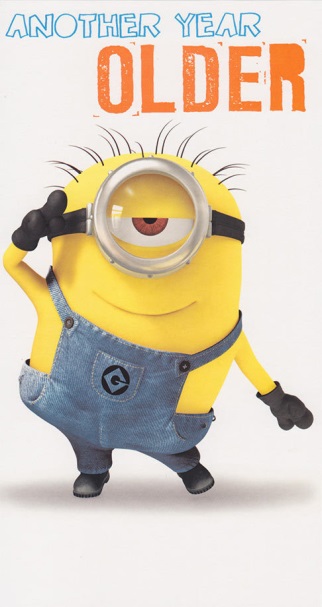 100 mjeseci : bila sam na moru.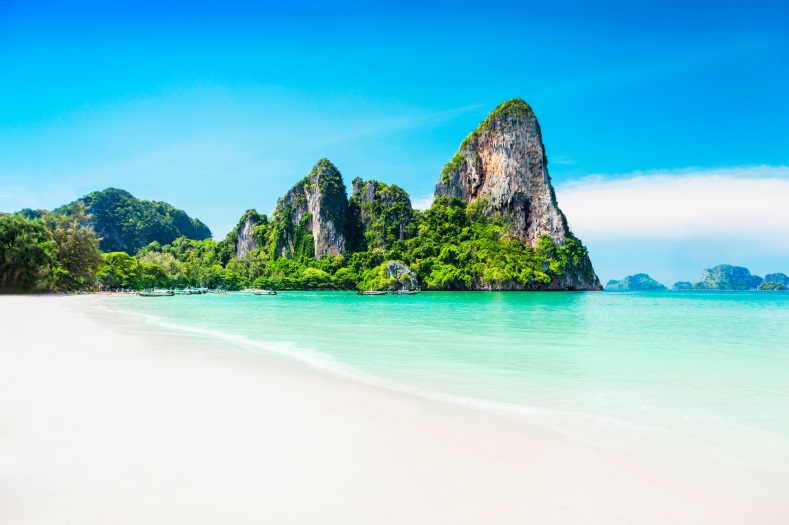 100 godina : ekspediciju je progutao led.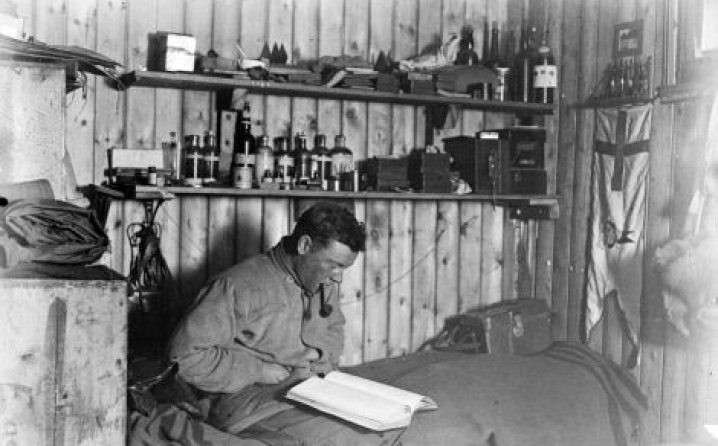 Kako će tehnologija izgledati za 100 godina?Ljudi će se voziti u svemirskim brodovima, imat ćemo portale, nosit ćemo čudnu odjeću, imat ćemo zelenu kožu i ljubičastu kosu. Vozit ćemo na električnu energiju, jer nafte više neće biti. Neće biti rata, jer će ljudi shvatiti da je to besmisleno.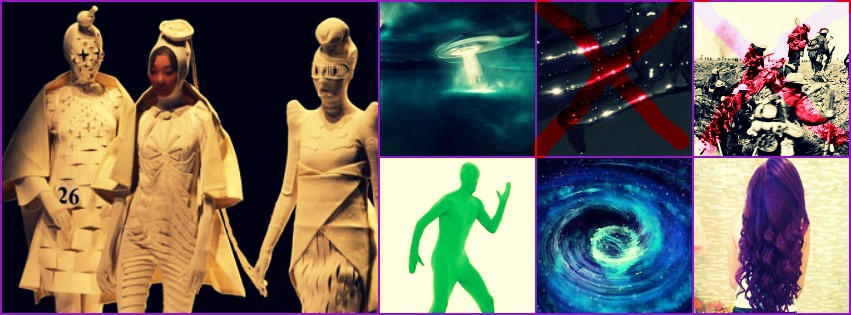 